SUIKERWAFELTJESZET KLAARZET KLAARZET KLAARKookpot1 grotere kom voor het eiwitWafelijzerHouten lepelKlopper2 soeplepels1 zeef1 vleesvorkKookpot1 grotere kom voor het eiwitWafelijzerHouten lepelKlopper2 soeplepels1 zeef1 vleesvorkKookpot1 grotere kom voor het eiwitWafelijzerHouten lepelKlopper2 soeplepels1 zeef1 vleesvorkINGREDIËNTENINGREDIËNTENINGREDIËNTENZelfrijzende bloem 250 grBoter 185 grEieren 2Vanillesuiker 2 pakjesZelfrijzende bloem 250 grBoter 185 grEieren 2Vanillesuiker 2 pakjesZelfrijzende bloem 250 grBoter 185 grEieren 2Vanillesuiker 2 pakjesAAN HET WERKAAN HET WERKAAN HET WERK1Laat de boter smelten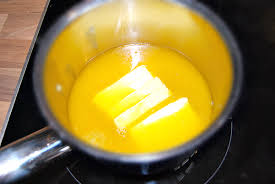 2Roer de suiker en de vanillesuiker eronder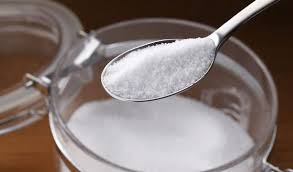 3Zeef de bloemVoeg de bloem erbij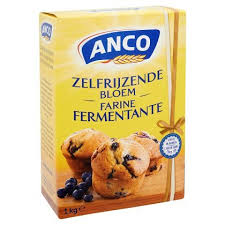 4Splits de eieren Het eiwit in de grotere kom, dooier in de kleineRoer de eierdooiers onder het beslag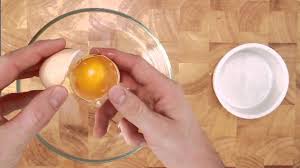 5Klop de eiwitten stijf met de klopper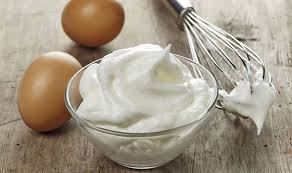 6Roer er de stijf opgeklopte eiwitten voorzicht onder met de spatel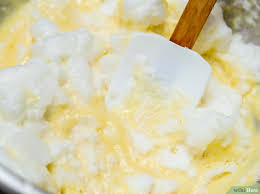 7Breng het wafelijzer op temperatuur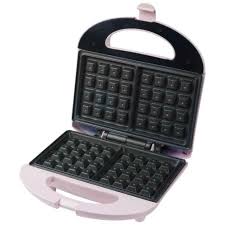 8Schep het beslag erop met behulp van lepelsBak de wafels goudbruinHaal de wafels eruit met de vleesvorkLaat afkoelen op een rooster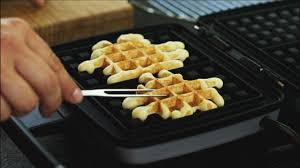 